Name:  _______________________________________________________ Date:  ___/___/___ Complete the function by entering values from the box below into the table. Which of the following statements accurately describes the mapping diagram below?This diagram is not a function because 7 is used twice.This diagram is a function, since no domain values are repeated.This diagram is not a function because there are too many domain values.This diagram is not a function because there aren’t enough range values.
Which of the relations below is not a function?
{(2, 7), (4, 13), (6, 19), (8, 25)}{(5, 2), (7, 2), (9, 2), (11, 2)}{(3, 1), (3, 4), (3, 9), (3, 16)}{(-8, 8), (-7, 7), (-6, 6), (-5, 5)}Select all of the following that are functions.  After graphing the function below, Brenda noticed that one point was missing. Which of the following is the missing point in Brenda’s graph?
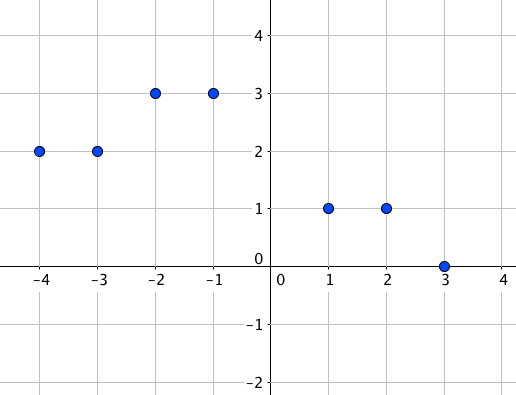  (0, 3)(1, 2)(2, -1)(3, 2)2, 5, 102, 5, 10xy122532A. {(2, 4);(4, 2); (3, 4); (4, 3)}B. {(3, 13); (2, 12); (4, 14); (6, 16)}C. D. E. 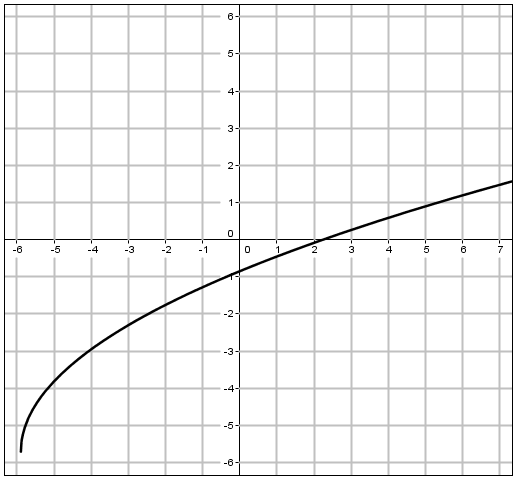 F. 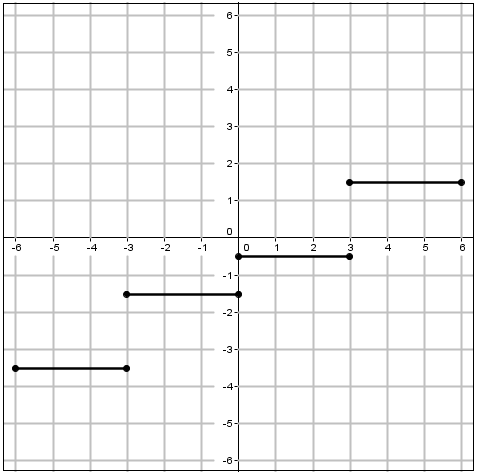 